Course: HIM 2103 HIM Current Practice WEB/MHWCourse Code: 5459/5744Semester: Spring 2014 Course Meets OnlineCourse Location: OnlineInstructor: Deborah Schultze, MS, RHIAOffice: AC 133AOffice Hours: By Appointment – Call Claudine Ilko at 636-584-6598Phone: 636-584-6129(ofc)636-358-7980 (cellEmail: dschultze@eastcentral.edu Disclaimer: SYLLABI MAY BE MODIFIED AT ANY TIME
WITHOUT PRIOR NOTICE  Schedule Subject to Change WeekTopic/ Exercises/Exam1Deadline1/26Introduction (due 1/19) & Misc items. First topic (Topic #1) of study selectedComplete Housekeeping Items - read syl. Orientation & complete orientation Quiz. by 1/19.Describe a process you encountered during your last PPE OR explore AHIMA journal &/or CE articles to find a topic of interest.Post a summary of your PPE experience OR an outline of your article on a topic of interest for all students to review under Week 1 forumResearch the online library and find articles related to Topic #1 – Medical Identity Theft (Due Week 3)2 Deadline 1/26Article of interest. Week 2 Forum due. Respond to at least one other posting. This assignment is worth 25 pts.3Deadline 2/2Brief (½ to 1 pg.) paper due on topic #1Current Practice Topic #2 – Revenue Cycle.Research the online library and/or other sources to find articles about Revenue Cycle. Paper due over Topic #1 – Post paper to Discussion Forum Labeled Topic 1. Read other student papers – comment to at least one other posting. This assignment worth 25 ptsBegin work on Toppic #2 Revenue Cycle. Research AHIMA journal CE articles or AHIMA e-Alerts, if applicable. Research online library or other sources.4Deadline 2/9Topic #2 Revenue Cycle Paper due	Paper due over Topic #2 – this assignment worth 25 ptsBegin researching Topic #3 - Chargemaster5Deadline 2/16.  Data SetsResearch your assigned Data Set (see week 5 in Moodle). Research online library or other sources.Post to Data Set Forum by 2/16. Respond to at least one other posting. This assignment is worth 25 pts.6Deadline 2/23Topic #3 – Chargemaster Paper due	Paper due over Topic #3 – Chargemaster. This assignment worth 25 pts.Post to Week 6 Forum – 25pts..7Deadline 3/9Topic #4 – RACsResearch the online library and/or other sources to find articles about RACs.  Begin research on Topic #4 – RACs. Research AHIMA journal CE articles or AHIMA e-Alerts, if applicable. Research online library or other sources.8Deadline 3/9(due date)Current trend Topic #4 Paper due	Paper due over Topic #4 – this assignment worth 25 ptsEach student must comment on week 4 discussion board topic. Respond to at least one other posting. This assignment is worth 25 pts.9Deadline 3/16Mid-Term Exam   See Week 9 in Moodle Course site for exam details. 25pts.10SPRING BREAK NO ASSIGNMENTS OR WORK DUE THIS WEEK>11Deadline 3/30Begin Weekly article research postingsFor the remaining weeks of course work, you will pick a topic of your choice to research. Topics must be pertinent to HIM and resources must be AHIMA Journals or the AHIMA Website. You will post a cited summary of your article and respond to at least one of your classmates' postings. This assignment is worth 25 pts.12Deadline 4/6Weekly article research postingPick a topic of your choice to research. Topics must be pertinent to HIM and resources must be AHIMA Journals or the AHIMA Website. You will post a cited summary of your article and respond to at least one of your classmates' postings.   This assignment is worth 25 pts.13Deadline 4/13Weekly article research postingPick a topic of your choice to research. Topics must be pertinent to HIM and resources must be AHIMA Journals or the AHIMA Website. You will post a cited summary of your article and respond to at least one of your classmates' postings.  This assignment is worth 25 pts.14Deadline 4/20(due date) Current trend (Topic #7)such as Implementation of ICD-10. Research the online library and other sources.Find articles about ICD-10 implementation and report findings.  Pick a topic of your choice to research. Topics must be pertinent to HIM and resources must be AHIMA Journals or the AHIMA Website. You will post a cited summary of your article and respond to at least one of your classmates' postings.  25 pts.15Deadline 4/27Open StudyWork together to study and prepare for final semester exams.16Deadline 5/4Course SummaryPost to Course Summary Forum 10 pts.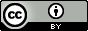 